2018级大学英语选课操作指南进入新教务系统网页端后，点击“学生选课”——“英语”；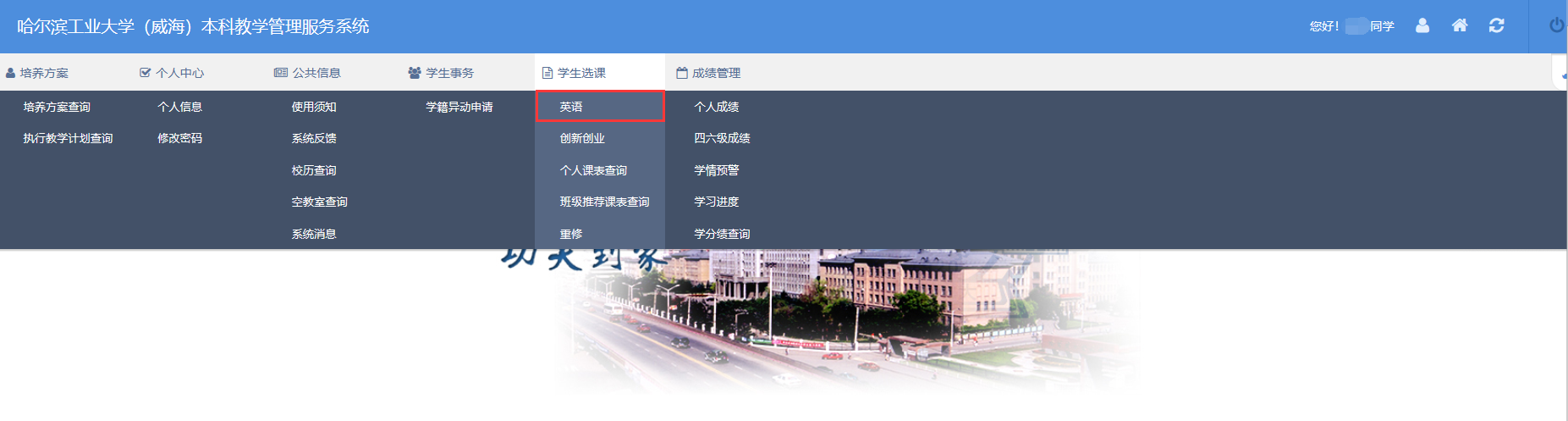 在“备选课程”界面中，学年学期“2020春季”，点击“查询”——“选课”，弹出选课成功页面后即可。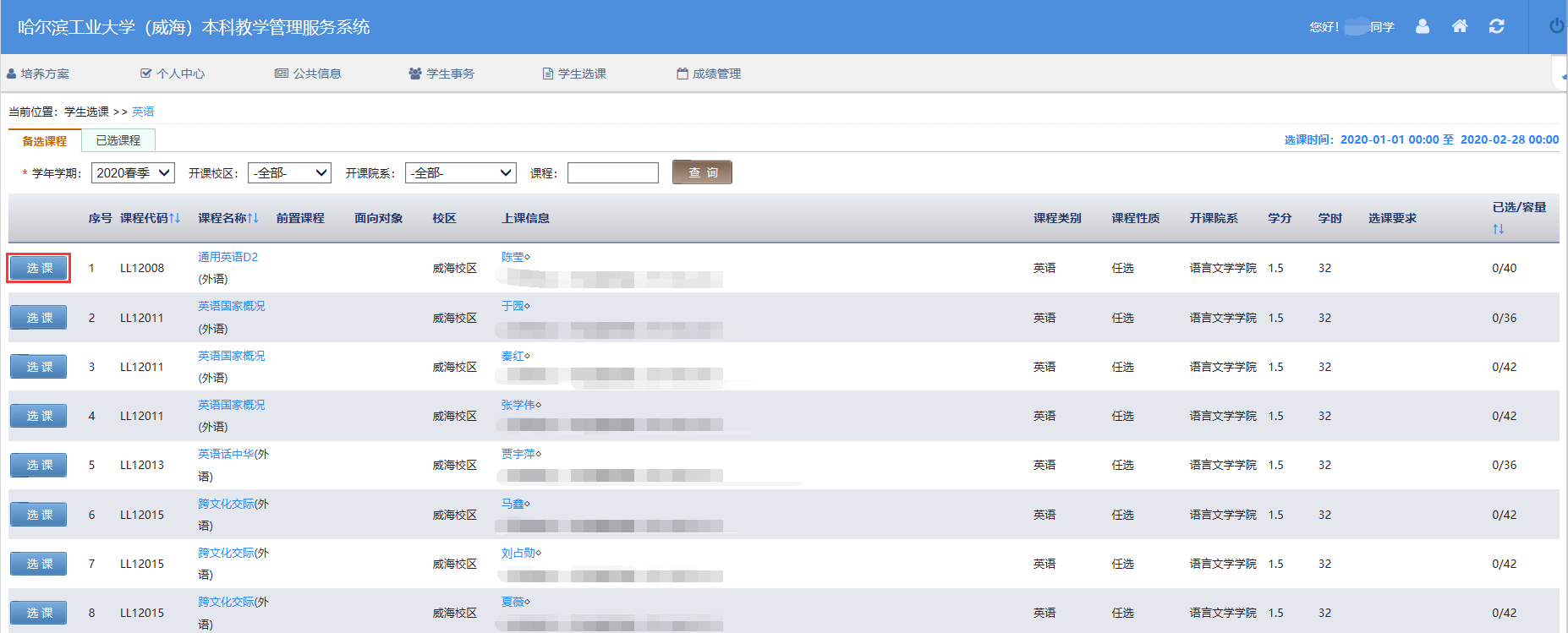 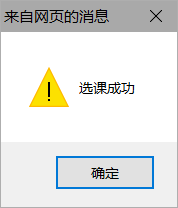 退课：在“已选课程”界面中，找到想退的课程，点击“退选”，弹出退课成功界面后	即可。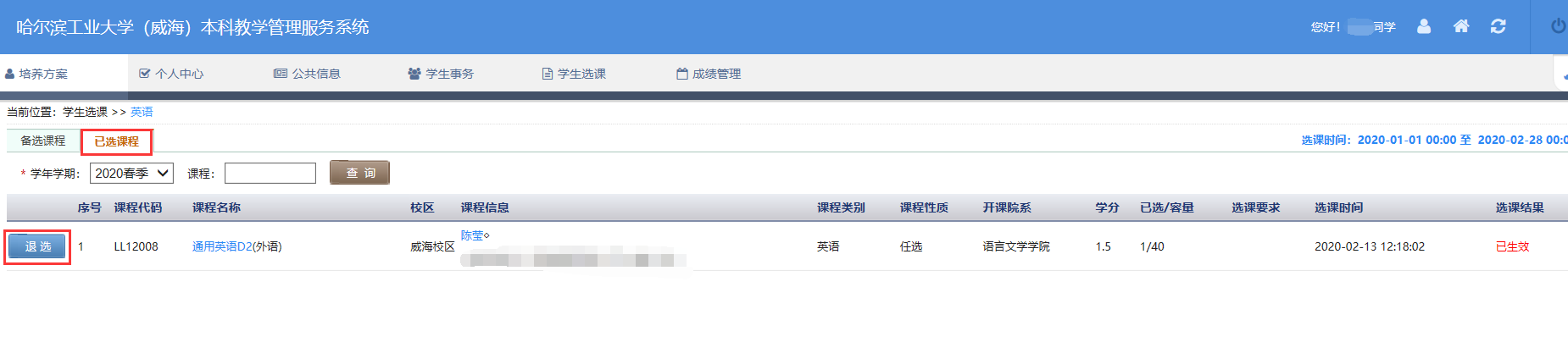 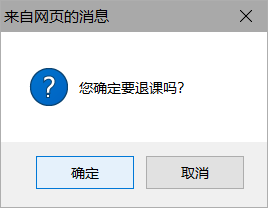 